附件五：                  交通指南火车路线1. 嘉兴南站——泊金湾大酒店可乘公交91路至省荣军医院站、97路至中山西路招商银行站、118路快车至嘉职院东站。2. 嘉兴站——泊金湾大酒店可乘公交3路至中山西路招商银行站、25路或6路至颐高广场站、2路至越秀北路凯旋路站、33路至洪兴路友谊街站。二、飞机路线1．杭州萧山国际机场——泊金湾大酒店A．大巴方案乘机场巴士滨江线到地铁江陵路站下车，换乘公交355路（通惠路公交站方向）到通惠路公交站下车，在萧山汽车东站乘坐大巴至嘉兴市，换乘79路或6路到省荣军医院站下车，步行至泊金湾大酒店。B．高铁/动车方案乘机场巴士武林门线到火车东站下车，换乘高铁/动车从杭州东站到嘉兴南站。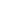 2. 上海浦东国际机场——泊金湾大酒店A.大巴方案乘机场巴士至嘉兴汽车客运中心站，换乘79路或6路到省荣军医院站下车，步行至泊金湾大酒店。B．高铁/动车方案乘地铁2号线东延伸段到广兰路下车，换乘地铁2号线在世纪大道站换地铁4号线至上海火车站（5口）下车，换乘高铁/动车从上海站到嘉兴南站。3. 上海虹桥国际机场——泊金湾大酒店A.巴士方案乘地铁10号线（新江湾城方向）在虹桥路站换乘地铁3号线到上海火车站（5口）下车，从上海长途汽车客运总站到嘉兴市，换乘79路或6路到省荣军医院站下车，步行至泊金湾大酒店。B．高铁/动车方案乘地铁2号线(徐泾东方向)到虹桥火车站下车，换乘高铁/动车从上海站到嘉兴南站。